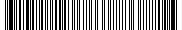 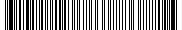 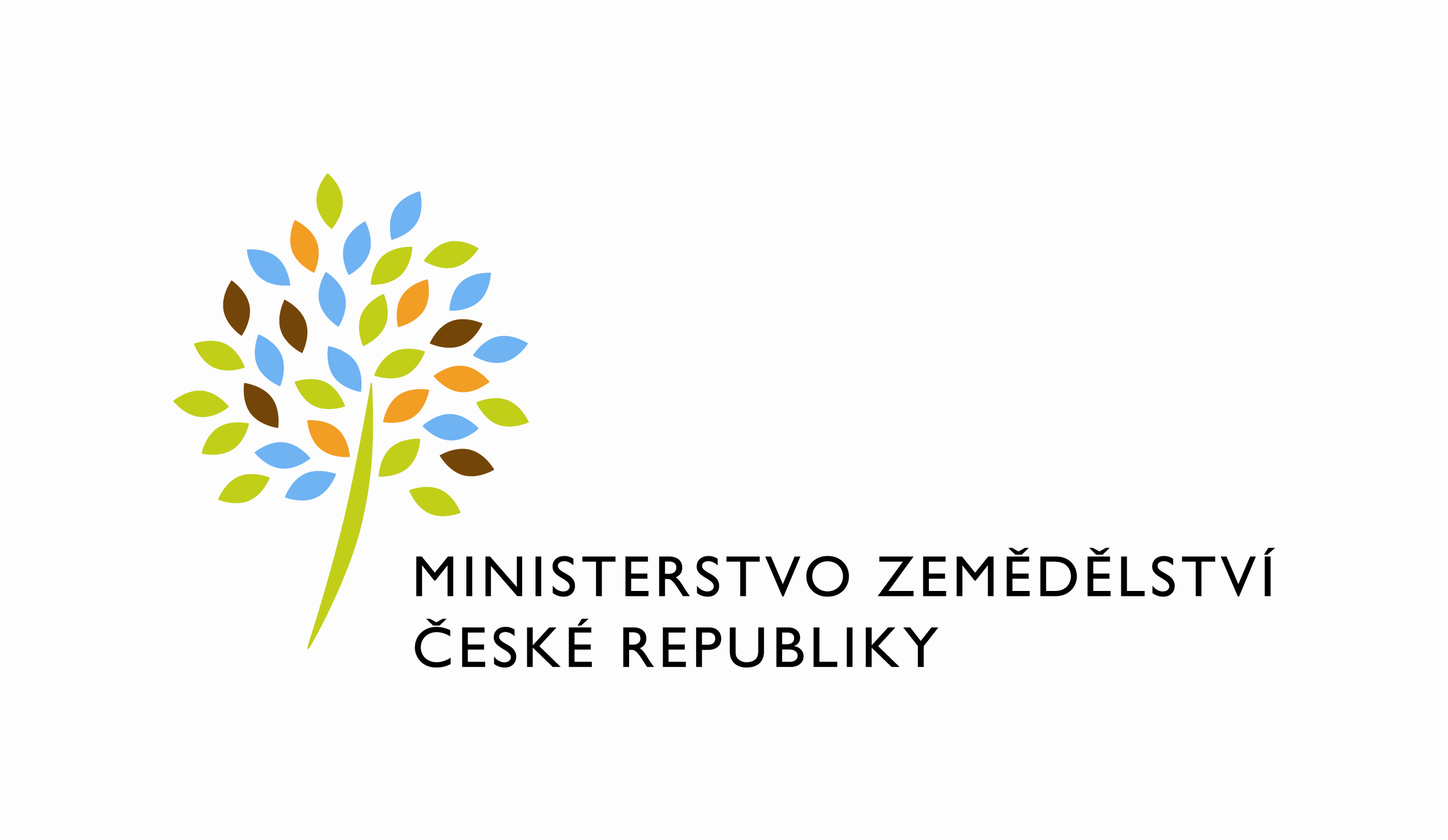  Požadavek na změnu (RfC) – Z34826a – věcné zadáníZákladní informaceStručný popis a odůvodnění požadavku2.1 Popis požadavkuPředmětem požadavku na změnu je vytvoření aplikace pro přípravu ohlášení vyšší moci. Celý proces ohlášení OVM bude fungovat na následujícím principech:LPIS bude sloužit k přípravě datové sady včetně geozákresů. Datová sada s bude odesílat rozhraním do IS SZIF, v rámci něhož bude vytvářen PDF předtisk.Data podaných OVM budou replikována službou do SDB, a to hned po podání OVM v režimu podaná OVM a následně po uznání/zamítnutí v příslušném stavuZe SDB budou data replikována do LPIS a následně použita pro kontroly MACH a zobrazení v LPISSamotná aplikace pro přípravu datové sady bude fungovat takto:Bude vystavena v prostředí předtisků jako další varianta typu žádostiZe SDB načte deklarovaný stav pozemkůUživatel bude moci označit k deklarovanému pozemku v příslušném opatření/titulu OVM, provést základní klasifikaci předmětu a příčiny OVM a v případě uplatnění na nižší výměře bude nutné připojit zákres. Odůvodnění požadované změny (legislativní změny, přínosy)Uplatněné OVM doposud nejsou řešeny geoprostorově, jejich zohlednění v procesu vyhodnocení dotace probíhá manuálně. V současné době navíc není možné OVM zohlednit v rámci kontrol MACH a jsou tak zásadně limitujícím faktorem.Rizika nerealizaceFunkčnost kontrol MACH bude zásadně omezena.Podrobný popis požadavku3.1 Základní parametry aplikace pro přípravu datové sady v LPISAplikace bude realizována na bázi stávající aplikace pro změnové žádost (ZŽi:Na vstupní obrazovce pro přípravu předtisků přibude nové varianta Vyšší moci – práce s datumy a dalšími ovládacími prvky na stránce bude totožná jako u ZŽ s tím, že datum platnosti sady bude určující pro načtení dat deklarace ze SDB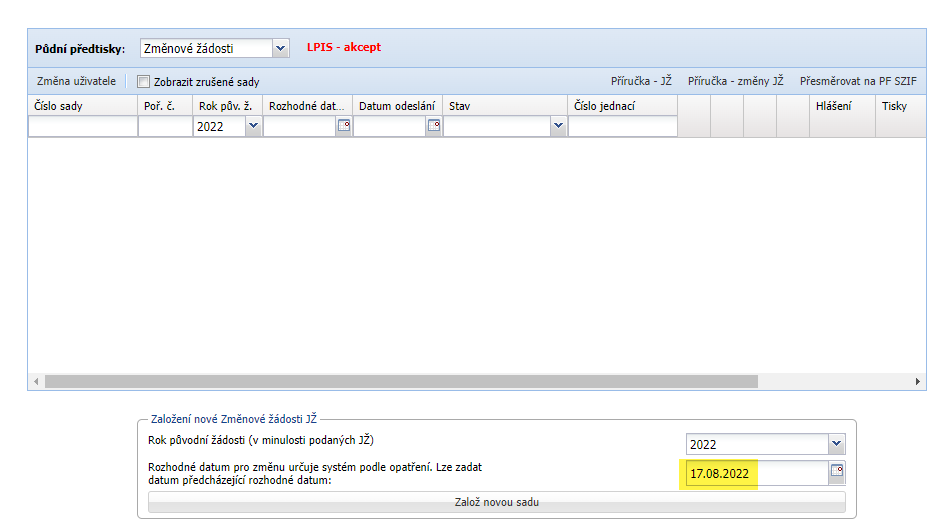 Přehled pro přípravu OVM bude upraven takto:Zrušení záložky DZPZrušení filtrů Typ změny, K řešeníV pravém poli nebude nástupce, ale namísto toho ovládací prvky pro hlášení OVMPole pro zaškrtnutí OVM na daném řádkuVýměra OVM, přednačte se dle deklarované, bude editovatelná, v případě uvedení nižší výměry systém nastaví vážnou chybu a bude vyžadovat zákresV případě shodné výměry OVM s deklarovanou nastaví systém jako zákres OVM ID zákresu z replikovaných dat (přiřazení zákresu k plné deklaraci shodné s dekl. výměrou proběhne při odeslání sady). Systém bude vyžadovat nastavení předmětu OVM a příčiny OVM z číselníků, formou komboxu v řádku dané deklarace. Bude možné vybrat k jedné deklaraci OVM více předmětů OVM a důvodů OVM. Nebude ale umožněno, aby v rámci jedné deklarace na příslušný pozemek a opatření/tituly byly 2 různé dílčí zákresy OVM a u nich požadovány různé předměty nebo důvody OVM.OVM půjde smazatNebude pole Potvr.Rekapitulace bude obsahovat souhrn uplatněných výměr OVM per příslušná opatření/tituly shodně jako nyní. Rekapitulace EFA, ZNP + DP bude vyřazena.Detail deklarace bude upraven tak, aby zákres OVM bylo možné jednoduše připojit dané deklaraci OVM – tj. v detailu DPB bude přehled opatření, bude viditelné na jaké opatření/titul má být uplatněna OVM, bude možné připojit zákres a přenést výměru zákresu do pole uplatněná výměra OVM (bude uplatněna tolerance +/- 0,01)bude možné oddeklarovat/přideklarovat OVM v rámci otevřené sadyv rámci detailu bude ve spodní sekci výčet zákresů plodin z DP, které bude možné automaticky převzít jako zákres OVM pro příslušné opatření (např. pro SAPS vyberu zákres s jednou nevzešlou plodinou) – bude se přitom jednat o jednoduché polygony vrstvy deklarace plodin z georeplikace (ne multipolygony) – k tomu bude vytvořena odpovídající vrstva v mapě, defaultně zapnutápropojení detailu s mapou bude řešeno obdobou ze starých JŽ nebo nových ZJŽ podle toho, co je implementačně jednodušší a levnějšíDetail bude vytvořen nově na míru aplikaci OVM, nebude použit nový detail ze ZŽ, respektive bude odstraněn prvek nelogického připojování zákresů a nahrazen intuitivním přístupem.Kontroly:bude-li u opatření zaškrtnuto OVM, musí být vybrán alespoň jeden předmět a alespoň jedna příčina OVM a deklarovaná výměra OVM nesmí být 0 nebo větší než výměra deklarace opatřenív případě uvedení nižší výměry systém nastaví vážnou chybu a bude vyžadovat zákrespo připojení zákresů k deklaraci OVM se bude kontrolovat max. odchylka 0,01 ha při uložení DPB se zkontroluje, zda se zákresy připojené k deklaraci OVM nachází uvnitř zákresu deklarace daného opatření. Pokud to splněno nebude, objeví se chyba s návodem, jak to lze řešit, tj. uživatel následně stiskne tlačítko, které upraví připojené zákresy, resp. vyrobí z nich nové.  Granularita zákresů:zákresy OVM mohou mít podobu multipolygonuID zákresu odesílané ve WS LPI_PVM01A bude odpovídat ID položky z konkrétní předtiskové sady, které povede na jednoznačnou identifikaci zákresů 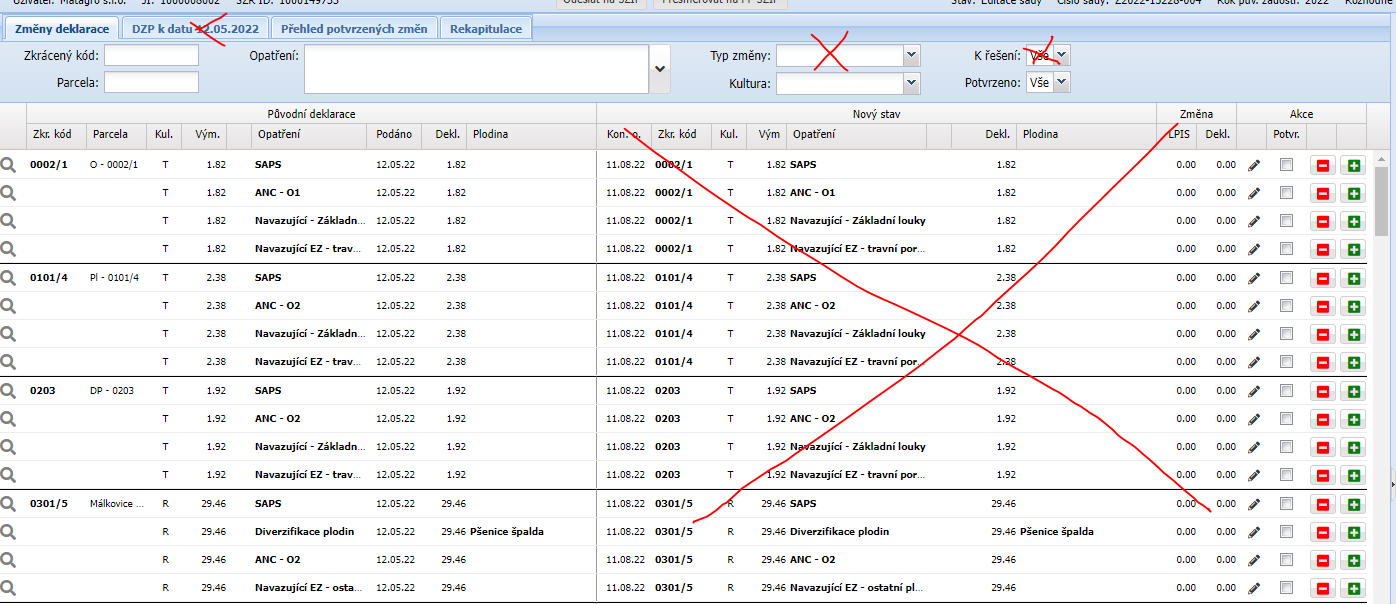 Číselníky:Číselníky předmětů OVM a příčin budou založeny do LPIS a budou sdíleny do SZIF skrze službu LPI_GPL02A. Číselníky budou mít následující strukturu:ID záznamuKódZkrácený názevPopisPlatnost odPlatnost doV rámci této služby bude zohledněno načítání konopí a RRD z nových datových struktur.Přenos dat do SZIFPro účely přenosu dat do SZIF bude Upravena služba AEO_DAT01B – ve výčtu služeb, které má SZIF zavolat pro stažení předtisku přibude služba LPI_PVM01A Vytvoření nové služby LPI_PVM01ASlužba LPI_PVM01A bude fungovat shodně jako APA_PPZ2015 s tím, že bude rozšířen response o položkyID_ZAKRESVYMERAVMPREDMETVMDUVODVMSoučasně dojde k redukci nadbytečných polí. Strukturu v příloze.Replikace do SDBPro účely replikace do SDB vzniknou služby:APA_GVM01A (zjišťuje změny)APA_GVM02A (dotahuje data OVM). Struktura APA_GVM02A bude totožná jako u LPI_PVM01A, přičemž navíc bude přidáno pole CISLO_JEDNACI, REG_CISLO_ZADOSTI na úrovni opatření a STATUTVM na úrovni konkrétní deklaracePodanáZamítnutáUznanáV rámci samotné SDB bude přehled VM vytvořen podobně jako u ostatních synchronizovaných dat, tj.Budou vytvořeny adekvátní datové struktury včetně view pro LPIS Bude realizována obslužná frontaV rámci chyb bude ověřována konzistence, že deklarovaný DPB s příslušnými atributy se shoduje s některou z položek v rámci GJZ datV menu budou standardní položky status, fronta, chyby a log volání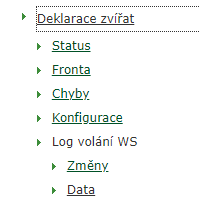 Replikace a zobrazení v LPISLPIS bude replikovat data do vlastních struktur. V rámci LPIS bude zajištěno:Zobrazení dat VM na samostatné záložce Vyšší moci v rámci záložky DotacePřehled VM bude řešen shodně jako jednotná žádost s tím, že budou místo doplňkových údajů sloupce Předmět VM, Důvod VM a Stav VM Na přehledu JŽ bude u záznamů, kde je podána VM nově v prvním sloupci ikona VM, která bude identifikovat, že k deklaraci je podána VM.VM budou mít samostatnou vrstvu v mapě kopírující vrstvu Geoprostorové žádosti s tím, že budou graficky rozlišovány stavy VM – podaná, zamítnutá, uznaná. V tooltipu VM musí být vidět důvod VM, předmět VMPřebírání dat VM do MACH toto PZ neřeší.Dopady na IS MZeNa provoz a infrastrukturuneNa bezpečnostneNa součinnost s dalšími systémyMusí se přizpůsobit systém SZIF-MACH.Požadavky na součinnost AgriBusPublikace nových služeb LPI_PVM01A, APA_GVM01A, APA_GVM02A, nová verze AEO_DAT01BPožadavek na podporu provozu naimplementované změny(Uveďte, zda zařadit změnu do stávající provozní smlouvy, konkrétní požadavky na požadované služby, SLA.)Požadavek na úpravu dohledového nástroje(Uveďte, zda a jakým způsobem je požadována úprava dohledových nástrojů.)Požadavek na dokumentaciROZSAH TECHNICKÉ DOKUMENTACESparx EA modelu (zejména ArchiMate modelu) V případě, že v rámci implementace dojde k jeho změnám oproti návrhu architektury připravenému jako součást analýzy, provede se aktualizace modelu. Sparx EA model by měl zahrnovat:aplikační komponenty tvořící řešení, případně dílčí komponenty v podobě ArchiMate Application Component,vymezení relevantních dílčích funkcionalit jako ArchiMate koncepty, Application Function přidělené k příslušné aplikační komponentě (Application Component),prvky webových služeb reprezentované ArchiMate Application Service,hlavní datové objekty a číselníky reprezentovány ArchiMate Data Object,activity model/diagramy anebo sekvenční model/diagramy logiky zpracování definovaných typů dokumentů,popis použitých rolí v systému a jejich navázání na související funkcionality (uživatelské role ve formě ArchiMate konceptu Data Object a využití rolí v rámci funkcionalit/ Application Function vazbou ArchiMate Access),doplnění modelu o integrace na externí systémy (konzumace integračních funkcionalit, služeb a rozhraní), znázorněné ArchiMate vazbou Used by.Bezpečnostní dokumentaceJde o přehled bezpečnostních opatření, který jen odkazuje, kde v technické dokumentaci se nalézá jejich popisJedná se především o popis těchto bezpečnostních opatření (jsou-li relevantní):řízení přístupu, role, autentizace a autorizace, druhy a správa účtů,omezení oprávnění (princip minimálních oprávnění),proces řízení účtů (přidělování/odebírání, vytváření/rušení),auditní mechanismy, napojení na SIEM (Syslog, SNP TRAP, Textový soubor, JDBC, Microsoft Event Log…),šifrování,zabezpečení webového rozhraní, je-li součástí systému,certifikační autority a PKI,zajištění integrity dat,zajištění dostupnosti dat (redundance, cluster, HA…),zálohování, způsob, rozvrh,obnovení ze zálohy (DRP) včetně předpokládané doby obnovy,předpokládá se, že existuje síťové schéma, komunikační schéma a zdrojový kód.Akceptační kritériaPlnění v rámci požadavku na změnu bude akceptováno, jestliže budou akceptovány dokumenty uvedené v tabulce výše v bodu 5, budou předloženy podepsané protokoly o uživatelském testování a splněna případná další kritéria uvedená v tomto bodu. Základní milníkyPřílohy1.2.Podpisová doložkaB – nabídkA řešení k požadavku Z34826Návrh konceptu technického řešení  Viz část A tohoto PZ, body 2 a 3.Uživatelské a licenční zajištění pro ObjednateleV souladu s podmínkami smlouvy č. 391-2019-11150.Dopady do systémů MZeNa provoz a infrastrukturu(Pozn.: V případě, že má změna dopady na síťovou infrastrukturu, doplňte tabulku v připojeném souboru - otevřete dvojklikem.)  xxx   Na bezpečnostNávrh řešení musí být v souladu se všemi požadavky v aktuální verzi Směrnice systémové bezpečnosti MZe. Upřesnění požadavků směrnice ve vztahu k tomuto RfC:Na součinnost s dalšími systémyIS SZIF a SDBNa součinnost AgriBusAnoNa dohledové nástroje/scénářeNeOstatní dopady(Pozn.: Pokud má požadavek dopady do dalších požadavků MZe, uveďte je také v tomto bodu.)Požadavky na součinnost Objednatele a třetích stran(Pozn.: K popisu požadavku uveďte etapu, kdy bude součinnost vyžadována.)Harmonogram plnění*/ Upozornění: Uvedený harmonogram je platný v případě, že Dodavatel obdrží objednávku do 14.09.2022. V případě pozdějšího data objednání si Dodavatel vyhrazuje právo na úpravu harmonogramu v závislosti na aktuálním vytížení kapacit daného realizačního týmu Dodavatele či stanovení priorit ze strany Objednatele.Pracnost a cenová nabídka navrhovaného řešenívčetně vymezení počtu člověkodnů nebo jejich částí, které na provedení poptávaného plnění budou spotřebovány(Pozn.: MD – člověkoden, MJ – měrná jednotka, např. počet kusů)PřílohyPodpisová doložkaC – Schválení realizace požadavku Z34826Specifikace plněníPožadované plnění je specifikováno v části A a B tohoto RfC. Dle části B bod 3.2 jsou pro realizaci příslušných bezpečnostních opatření požadovány následující změny:Uživatelské a licenční zajištění pro Objednatele (je-li relevantní):V souladu s podmínkami smlouvy č. 391-2019-11150Požadavek na součinnost(V případě, že má změnový požadavek dopad na napojení na SIEM, PIM nebo Management zranitelnosti dle bodu 1, uveďte také požadovanou součinnost Oddělení kybernetické bezpečnosti.)Harmonogram realizace*/ Upozornění: Uvedený harmonogram je platný v případě, že Dodavatel obdrží objednávku do 14.09.2022. V případě pozdějšího data objednání si Objednatel vyhrazuje právo na úpravu harmonogramuPracnost a cenová nabídka navrhovaného řešenívčetně vymezení počtu člověkodnů nebo jejich částí, které na provedení poptávaného plnění budou spotřebovány(Pozn.: MD – člověkoden, MJ – měrná jednotka, např. počet kusů)PosouzeníBezpečnostní garant, provozní garant a architekt potvrzují svým podpisem za oblast, kterou garantují, správnost specifikace plnění dle bodu 1 a její soulad s předpisy a standardy MZe a doporučují změnu k realizaci. (Pozn.: RfC se zpravidla předkládá k posouzení Bezpečnostnímu garantovi, Provoznímu garantovi, Architektovi, a to podle předpokládaných dopadů změnového požadavku na bezpečnost, provoz, příp. architekturu. Koordinátor změny rozhodne, od koho vyžádat posouzení dle konkrétního případu změnového požadavku.)SchváleníSvým podpisem potvrzuje požadavek na realizaci změny:(Pozn.: Oprávněná osoba se uvede v případě, že je uvedena ve smlouvě.)VysvětlivkyID PK MZe:693Název změny:LPIS – vytvoření aplikace pro předtisk ohlášení vyšší mociLPIS – vytvoření aplikace pro předtisk ohlášení vyšší mociLPIS – vytvoření aplikace pro předtisk ohlášení vyšší mociLPIS – vytvoření aplikace pro předtisk ohlášení vyšší mociDatum předložení požadavku:Datum předložení požadavku:Požadované datum nasazení:Kategorie změny:Normální       Urgentní  Priorita:Vysoká    Střední     Nízká Oblast:Aplikace         Zkratka: LPISOblast:Aplikace         Typ požadavku: Legislativní    Zlepšení    Bezpečnost Oblast:Infrastruktura  Typ požadavku:Nová komponenta    Upgrade   Bezpečnost    Zlepšení    Obnova  RoleJméno Organizace /útvarTelefonE-mailŽadatel/věcný garantJosef MiškovskýSZIF/OPPxxxJosef.miskovsky@szif.czKoordinátor změny:Jiří BukovskýMZe/11121221812710Jiri.Bukovsky@mze.cz Poskytovatel / dodavatel:xxxO2ITSxxxxxxSmlouva č.:S2019-0043; DMS 391-2019-11150KL:KL HR-001IDDokumentFormát výstupu (ano/ne)Formát výstupu (ano/ne)Formát výstupu (ano/ne)GarantIDDokumentel. úložištěpapírCDGarantAnalýza navrhnutého řešení – implementační dokumentANONE NEDokumentace dle specifikace Závazná metodika návrhu a dokumentace architektury MZeANONENETestovací scénář, protokol o otestováníANOANONEUživatelská příručkaANONENEVěcný garantProvozně technická dokumentace (systémová a bezpečnostní dokumentace)ANONENEOKB, OPPTZdrojový kód a měněné konfigurační souboryANONENEWebové služby + příp.  konzumentské testy WS – technická dokumentace dotčených webových služeb (WSDL, povolené hodnoty včetně popisu významu, případně odkazy na externí číselníky, vnitřní logika služby, chybové kódy s popisem, popis logování na úrovni služby)ANONENEDohledové scénáře (úprava stávajících/nové scénáře)NENENEMilníkTermínNasazení na testovací prostředí30.11.2022Nasazení na provozní prostředí1.2.2023Za resort MZe:Jméno:Datum:Podpis:Metodický/Věcný garantJosef MiškovskýKoordinátor změny:Jiří BukovskýID PK MZe:693Č.Oblast požadavkuPředpokládaný dopad a navrhované opatření/změnyŘízení přístupu 3.1.1. – 3.1.6.Bez dopaduDohledatelnost provedených změn v datech 3.1.7.Bez dopaduCentrální logování událostí v systému 3.1.7.Bez dopaduŠifrování 3.1.8., Certifikační autority a PKI 3.1.9.Bez dopaduIntegrita – constraints, cizí klíče apod. 3.2.Bez dopaduIntegrita – platnost dat 3.2.Bez dopaduIntegrita - kontrola na vstupní data formulářů 3.2.Bez dopaduOšetření výjimek běhu, chyby a hlášení 3.4.3.Bez dopaduPráce s pamětí 3.4.4.Bez dopaduŘízení - konfigurace změn 3.4.5.Bez dopaduOchrana systému 3.4.7.Bez dopaduTestování systému 3.4.9.Bez dopaduExterní komunikace 3.4.11.Bez dopaduMZe / Třetí stranaPopis požadavku na součinnostMZE / SZIF / SAPSoučinnost při testováníPopis etapyTermín */Test služby LPI_PVM01A15.10.2022Akceptace8.12.2022Oblast / rolePopisPracnost v MD/MJv Kč bez DPHv Kč s DPHViz cenová nabídka v příloze č.01334,882 980 387,503 606 268,88Celkem:Celkem:334,882 980 387,503 606 268,88IDNázev přílohyFormát (CD, listinná forma)01Cenová nabídkaListinná forma02Detailní rozpade-mailemNázev DodavateleJméno oprávněné osobyPodpisO2 IT Services s.r.o.xxxID PK MZe:693Č.Oblast požadavkuPředpokládaný dopad a navrhované opatření/změnyŘízení přístupu 3.1.1. – 3.1.6.Bez dopaduDohledatelnost provedených změn v datech 3.1.7.Bez dopaduCentrální logování událostí v systému 3.1.7.Bez dopaduŠifrování 3.1.8., Certifikační autority a PKI 3.1.9.Bez dopaduIntegrita – constraints, cizí klíče apod. 3.2.Bez dopaduIntegrita – platnost dat 3.2.Bez dopaduIntegrita - kontrola na vstupní data formulářů 3.2.Bez dopaduOšetření výjimek běhu, chyby a hlášení 3.4.3.Bez dopaduPráce s pamětí 3.4.4.Bez dopaduŘízení - konfigurace změn 3.4.5.Bez dopaduOchrana systému 3.4.7.Bez dopaduTestování systému 3.4.9.Bez dopaduExterní komunikace 3.4.11.Bez dopaduÚtvar / DodavatelPopis požadavku na součinnostOdpovědná osobaSZIFSpolupráce při vývoji a testováníJosef MiškovskýPopis etapyTermín */Zahájení plněníPo zveřejnění v registru smluvNasazení na test20.10.2022Dokončení plnění, akceptace13.12.2022Oblast / rolePopisPracnost v MD/MJv Kč bez DPHv Kč s DPHViz cenová nabídka v příloze č.01334,882 980 387,503 606 268,88Celkem:Celkem:334,882 980 387,503 606 268,88RoleJménoPodpis/MailBezpečnostní garantKarel ŠteflProvozní garantIvo JančíkArchitektRoleJménoPodpisŽadatel/věcný garantJosef MiškovskýKoordinátor změnyJiří BukovskýOprávněná osoba dle smlouvyVladimír Velas